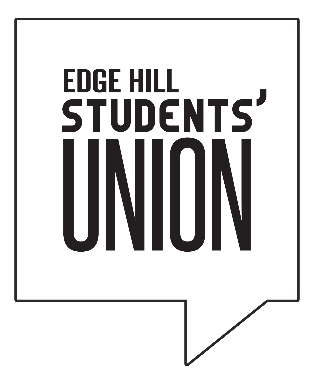 Purpose:To provide daily supervision of the Team Members and daily operations within the Shop/Subway and to support the Management team in the successful attainment of high standards of service in line with those of the Union as a whole; you will assist in leading, developing and motivating the team.Main Duties and Responsibilities:The Team Leader is expected to carry out the following duties:To provide excellent customer service and ensure all employees follow their exampleContinually coach and encourage staff to meet exceptional levels of customer service.To provide on the job training for new retail Team Members.Food preparation; Prepare vegetables; pan, retard and bake bread; prepare meat setups, and ensure front counter is well stocked with fresh produceTo ensure that cleaning duties are completed and that hygiene standards are met within the Outlets.Ensure that all operations are completed to SU and Subway Standards.To ensure that the delivery of the service complies with Health and Safety and Environmental Health requirements by effectively utilising departmental systems.Ensure Retail outlets are well presented and supervise the merchandising of stock.To adhere to and support EHSU’s ethical and environmental policies and proceduresAny other duties that are commensurate with the position.Stock and Financial ControlProvide supervision and assist in the timely and accurate completion of tasks in relation to the following; to follow all Till and Cashing up procedures and ensure all staff are following these correctly. 
display stock levels should be monitored throughout your shift and replenished as required. 
recording any wastage Assist in the training of Team MembersAssist in induction days as required Monitor new staff and allocate “shadows” for their first few shifts Report back to the managers any areas where refresher training may be needed Help coach and bring staff through. Brief staff at the beginning of the night and debrief at the end Health and SafetyEnsure high standards of health and safety are maintained at all times Complete required cleaning tasks in accordance with the daily and weekly tasks sheet, ensuring the work has been completed to a high standard. Ensure the storage areas are kept in a clean, tidy and safe condition. Ensure any faults or problems with equipment are reported. Work in a way that minimises risks to the health and safety and security of self and others. Ensure all cleaning products and any other substance that could cause a health risk is used according to the data sheet contained within the C.O.S.H.H folder. To have a full understanding of the fire evacuation procedures for the Students’ Union. Legislation & Company PolicyTo understand and actively support all company policies relevant to your rolePersonal DevelopmentEnsure personal mandatory training is up to dateReview own work against the requirements for the role and identify any development areas with the Retail Management Team. Identify with the Retail Management Team additional development areas which will provide support to the teamOtherComplies with all regulatory and the Union policies and procedures relevant to the performance of own role.Identifies problems as they arise, resolving them where possible and appropriate, and reporting them as necessaryKey Relationships; Internal & ExternalThe Team Leader is responsible to the Retail Management team. They are expected to contribute to overall standards defined for the Union’s Retail outlets whilst developing and maintaining effective inter-team working relationships. Externally, they may have contact with suppliers, students and University staff.General
Full training will be given on all aspects of the job. Position requires frequent bending, prolonged standing, and walking. Must have the ability to lift 5KG frequently and up to 16KG occasionally.Job DescriptionPost:Team Leader (Subway/SU Shop)Hours:Up to 20 hours per weekSalary:£8.31 per hour plus 12.07% Holiday Pay (As of 01.04.19)Responsible to:  Supervisor, Assistant Manager and Retail ManagerResponsible for:Team MembersPost HolderNew VacancyJD reviewedFebruary 2019  Person SpecificationTeam Leader (Retail)Team Leader (Retail)Team Leader (Retail)  CriteriaEssentialDesirableEducationGood general education, typically to the Higher/A level equivalentExperience Leading team members in a busy restaurant/food outlet.Demonstrable experience of delivering excellent customer service Previous experience working in a Subway outletFood PreparationKnowledgeKnowledge of current Health & Safety regulationsCashing up and stock taking / control proceduresKnowledge of Food Safety standardsFood Safety Level 2 Or EquivalentSkillsGood communication skills Ability to work within a team and supervise a team Ability to work under pressure Excellent customer care skills Able to deal calmly and confidently with a diverse range of customers.Good time management and ability to prioritise effectively Able to delegate effectively Able to work unsupervised.Personal QualitiesHigh standards of honesty and integrity Hard working and reliable, with a strong work ethic Flexible/adaptable and calm under pressure Open and receptive to new information, lots of common sense Outgoing personality, able to build rapport with others quickly AvailabilityAble to work evenings and weekends when required